
ՀԱՅԱՍՏԱՆԻ ՀԱՆՐԱՊԵՏՈՒԹՅԱՆ ԱՐՄԱՎԻՐ ՄԱՐԶԻ ԱՐՄԱՎԻՐ ՀԱՄԱՅՆՔ 
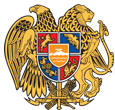 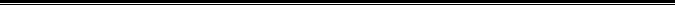 ԱՐՁԱՆԱԳՐՈՒԹՅՈՒՆ N 10
30  ՍԵՊՏԵՄԲԵՐ  2022 ԹՎԱԿԱՆ

ԱՎԱԳԱՆՈՒ ԵՐԿՐՈՐԴ ՆՍՏԱՇՐՋԱՆԻ                                           ՀԵՐԹԱԿԱՆ   ՆԻՍՏԻՀամայնքի ավագանու նիստին ներկա էին ավագանու  20 անդամները:Բացակա էին ավագանու 7 անդամներ՝ Սարգսյան Վարշամ, Հակոբյան Արմեն, Իսկանդարյան Նարինե, Շիրվանյան Արմեն, Մկրտչյան Արմինե, Հովհաննիսյան Դավիթ, Ստեփանյան Էդգար: Նիստը վարում էր համայնքի ղեկավար`  Դավիթ ԽուդաթյանըՆիստը արձանագրում էր`  Ֆելիքս ՊետրոսյանըՄինչ օրակարգին անցնելը համայնքի ղեկավար Դ.Խուդաթյանը ներկայացրեց հրատապության կարգով օրակարգը ևս մեկ հարցով համալրելու` հողամասն ուղղակի վաճառքով տրամադրելու մասին:Լսեցին
Օրակարգը հաստատելու մասին:                                                                                                         /Զեկ. Դ. Խուդաթյան/Որոշումն ընդունված է. /կցվում է որոշում N 176--Ա/ԼսեցինՀայաստանի Հանրապետության Արմավիրի մարզի Արմավիր համայնքի ավագանու  2022 թվականի փետրվարի 11-ի թիվ 058-Ն որոշման մեջ փոփոխություններ կատարելու մասին:                                                                                                                               /Զեկ.՝ Ռ.Մանուկյան/Որոշումն ընդունված է. /կցվում է որոշում N 177-Ն/Լսեցին      Տեղական վճարի արտոնություններ սահմանելու մասին:/Զեկ.`Ա.Դավթյան/Որոշումն ընդունված է. /կցվում է որոշում N 178-Ա/Լսեցին «Հայաստանի Հանրապետության Արմավիրի մարզի Արմավիր համայնքի Արմավիր քաղաքի շախմատի   դպրոց» համայնքային ոչ առևտրային կազմակերպության աշխատողների քանակը, հաստիքացուցակը և պաշտոնային դրույքաչափերը հաստատելու մասին:/Զեկ.`Ա.Դավթյան/Որոշումն ընդունված է. /կցվում է որոշում N 179-Ա/Լսեցին«Հայաստանի Հանրապետության Արմավիրի մարզի Արմավիր համայնքի Արմավիր քաղաքի ըմբշամարտի դպրոց» համայնքային ոչ առևտրային կազմակերպության աշխատողների քանակը, հաստիքացուցակը և պաշտոնային դրույքաչափերը հաստատելու մասին:/Զեկ.`Ա.Դավթյան/Որոշումն ընդունված է. /կցվում է որոշում N 180-Ա/Լսեցին«Հայաստանի Հանրապետության Արմավիրի մարզի Արմավիր համայնքի Արմավիր քաղաքի երաժշտական դպրոց» համայնքային ոչ առևտրային կազմակերպության աշխատողների քանակը, հաստիքացուցակը և պաշտոնային դրույքաչափերը հաստատելու մասին:/Զեկ.`Ա.Դավթյան/Որոշումն ընդունված է. /կցվում է որոշում N 181-Ա/Լսեցին«Հայաստանի Հանրապետության Արմավիրի մարզի Արմավիր համայնքի Արմավիր քաղաքի արվեստի  դպրոց» համայնքային ոչ առևտրային կազմակերպության աշխատողների քանակը, հաստիքացուցակը և պաշտոնային դրույքաչափերը հաստատելու մասին:/Զեկ.`Ա.Դավթյան/Որոշումն ընդունված է. /կցվում է որոշում N 182-Ա/Լսեցին«Հայաստանի Հանրապետության Արմավիրի մարզի Արմավիր համայնքի Արմավիր քաղաքի մարզադպրոց» համայնքային ոչ առևտրային կազմակերպության աշխատողների քանակը, հաստիքացուցակը և պաշտոնային դրույքաչափերը հաստատելու մասին:/Զեկ.`Ա.Դավթյան/Որոշումն ընդունված է. /կցվում է որոշում N 183-Ա/ԼսեցինԱրմավիր համայնքի սեփականություն հանդիսցաող գույքը վարձակալությամբ տրամադրելու մասին:/Զեկ.`Ա.Հովհաննիսյան/Որոշումն ընդունված է. /կցվում է որոշում N 184-Ա/ԼսեցինԱրմավիր համայնքի սեփականություն հանդիսացող գույքը վարձակալությամբ տրամադրելու մասին:/Զեկ.`Ա.Հովհաննիսյան/Որոշումն ընդունված է. /կցվում է որոշում N 185-Ա/ԼսեցինՕգնություն հատկացնելու մասին:/Զեկ.`Ա.Խաչատրյան/Որոշումն ընդունված է. /կցվում է որոշում N 186-Ա/ԼսեցինՀողամասն ուղղակի վաճառքով տրամադրելու մասին:/Զեկ.`Ա.Աբգարյան/Որոշումն ընդունված է. /կցվում է որոշում N 187-Ա/               ՀԱՄԱՅՆՔԻ ՂԵԿԱՎԱՐ`                                            Դ. ԽՈՒԴԱԹՅԱՆԿողմ-20Դեմ-0Ձեռնպահ-0Կողմ-20Դեմ-0Ձեռնպահ-0Կողմ-20Դեմ-0Ձեռնպահ-0Կողմ-20Դեմ-0Ձեռնպահ-0Կողմ-20Դեմ-0Ձեռնպահ-0Կողմ-20Դեմ-0Ձեռնպահ-0Կողմ-20Դեմ-0Ձեռնպահ-0Կողմ-20Դեմ-0Ձեռնպահ-0Կողմ-20Դեմ-0Ձեռնպահ-0Կողմ-20Դեմ-0Ձեռնպահ-0Կողմ-20Դեմ-0Ձեռնպահ-0Կողմ-20Դեմ-0Ձեռնպահ-0ԱՎԱԳԱՆՈՒ ԱՆԴԱՄՆԵՐԴԱՎԻԹ ԽՈՒԴԱԹՅԱՆՀԱՅԿ ԱԲԳԱՐՅԱՆԿԱՐԵՆ ԱՂԱԽԱՆՅԱՆԱՐՏԱԿ ԱՐՈՅԱՆՀԱՅԿ ԲԱՐՍԵՂՅԱՆԼՈՒՍԻՆԵ ԳԱԼՈՅԱՆԹԱՄԱՐԱ ԳՐԻԳՈՐՅԱՆԼՈՒՍԻՆԵ ԳՐԻԳՈՐՅԱՆՀԱՅԿ ԴՈԼԻՆՅԱՆԱՐՇԱԿ ԿԱՐԱՊԵՏՅԱՆԽԱՉԻԿ ՀԱՐՈՒԹՅՈՒՆՅԱՆԱՐՄԻՆԵ ՂԱԶԱՐՅԱՆՍՈՒՍԱՆՆԱ ՄԱՏԻՆՅԱՆՀԱՐՈՒԹՅՈՒՆ ՄԱՐԳԱՐՅԱՆՌՈՄԱՆ ՄԱՐԳԱՐՅԱՆՀԱՅԿ ՄԵԼԵՔՅԱՆՀԵՐԻՔՆԱԶ ՄԿՐՏՉՅԱՆԱՍՏՂԻԿ ՄՆԱՑԱԿԱՆՅԱՆՍՏԵՓԱՆ ՆԱԶԱՐՅԱՆՄԱՄԻԿՈՆ ՇԱՀԻՆՅԱՆ